Allegato IPR FESR 2021-2027Azione 1.3.11 Interventi a sostegno delle imprese culturali, creative e dell’audiovisivo - Sub C “Produzione audiovisiva”INCARICO PER LA SOTTOSCRIZIONE DIGITALE E PRESENTAZIONE TELEMATICA DI DOCUMENTI PROCURA SPECIALE AI SENSI DELL'ARTICOLO 38, C. 3 BIS DEL DPR 28 DICEMBRE 2000, N. 445Il sottoscritto/a (cognome e nome) 		 nato a	il  		 
in qualità di:	 titolare	 legale rappresentante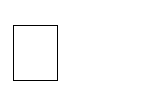 dell'impresa/societàovvero in qualità di:	 libero professionista	 associazione professionalecon sede in		via	 codice fiscale	partita ivaovvero in qualità di:	 promotore d’impresaDICHIARA DI CONFERIREal/alla Sig./Sig.ra (cognome e nome dell’intermediario)  		_____________________ codice fiscale  				  Tel.	________ fax	__________cell. __ 		___Posta elettronica certificata – PEC (obbligatoria)  	________________PROCURA SPECIALEper la sottoscrizione digitale e presentazione telematica della pratica riferita al PR FESR 2021-2027 DEL VENETO Azione 1.3.11 Interventi a sostegno delle imprese culturali, creative e dell'audiovisivo - Sub C - Produzione audiovisiva”Il/I sottoscritto/i dichiara/no ai sensi dell’art. 47 DPR 445/2000, consapevole/i delle responsabilità penali di cui all’art.76 del DPR 445/2000 per le ipotesi di falsità in atti e dichiarazioni mendaci:che le dichiarazioni contenute nella pratica in oggetto sono così rese al procuratore speciale;di aver preso visione dei documenti informatici allegati alla pratica e che gli stessi sono conformi agli originali cartacei, muniti di propria firma autografa, previamente consegnati al procuratore speciale sopra identificato;di aver provveduto a sottoscrivere con propria firma autografa copia cartacea delle domande (di partecipazione e/o di erogazione) di cui ha ricevuto copia;di eleggere quale domicilio speciale per l'invio di tutti gli atti e le comunicazioni inerenti il procedimento amministrativo in oggetto il seguente indirizzo PEC:      	
Al procuratore speciale viene conferita la facoltà di eseguire eventuali rettifiche di errori formali inerenti la modulistica elettronica.*del/i soggetto/i delegante/iLa presente procura speciale va sottoscritta digitalmente dal procuratore ed allegata alla pratica unitamente a copia informatica di un documento d’identità valido di ognuno dei sottoscrittori con firma autografa.Dichiarazione sostitutiva dell’atto di notorietà resa dal procuratoreai sensi art. 47 DPR 445/2000Il sottoscritto procuratore firmatario digitale del presente documento, consapevole delle responsabilità penalidi cui all’art.76 del DPR 445/2000 per le ipotesi di falsità in atti e dichiarazioni mendaciDICHIARAai sensi dell’art. 46 lett. U), e art. 47 c. 3, DPR 445/2000 di agire in qualità di procuratore speciale in rappresentanza dei soggetti che hanno apposto la propria firma autografa;che tutte le dichiarazioni contenute nella pratica in oggetto sono così ricevute dai dichiaranti e che i documenti informatici allegati alla pratica sono conformi agli originali cartacei consegnatigli dal/i delegante/i, muniti di firma autografa dello/gli stesso/i, che verranno custoditi in originale presso il proprio studio/ufficio nei termini previsti dalle norme vigenti, anche in caso di successiva revoca della procura, unitamente a copia cartacea delle domande (di partecipazione e/o di erogazione) munite di firma autografa del/i soggetto/i delegante/i;che tutti i documenti di cui al precedente punto 2), ivi incluse le domande (di partecipazione e/o di erogazione) munite di firma autografa del/i soggetto/i delegante/i, sono stati consegnati in copia conforme all’originale allo/agli stesso/i soggetto/i delegante/i ai fini della loro conservazione.Data	                                                                                  Firma digitale del procuratoreNome e cognome*Codice fiscale*Firma autografa*